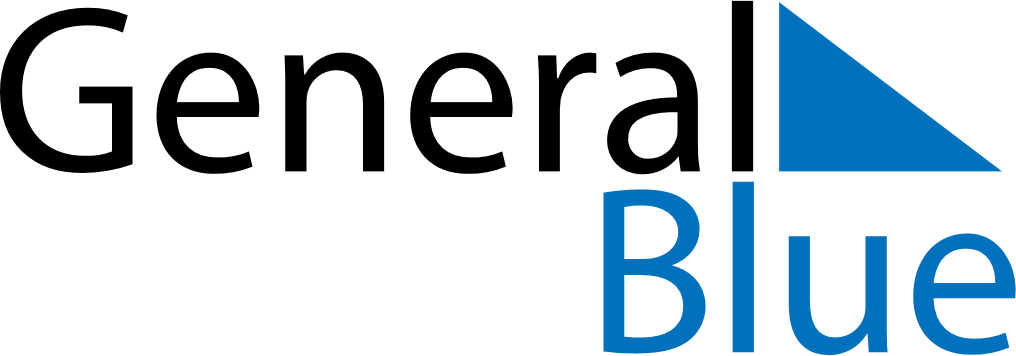 January 2024January 2024January 2024January 2024January 2024January 2024AElmhult, Kronoberg, SwedenAElmhult, Kronoberg, SwedenAElmhult, Kronoberg, SwedenAElmhult, Kronoberg, SwedenAElmhult, Kronoberg, SwedenAElmhult, Kronoberg, SwedenSunday Monday Tuesday Wednesday Thursday Friday Saturday 1 2 3 4 5 6 Sunrise: 8:38 AM Sunset: 3:34 PM Daylight: 6 hours and 55 minutes. Sunrise: 8:38 AM Sunset: 3:35 PM Daylight: 6 hours and 57 minutes. Sunrise: 8:37 AM Sunset: 3:36 PM Daylight: 6 hours and 58 minutes. Sunrise: 8:37 AM Sunset: 3:38 PM Daylight: 7 hours and 0 minutes. Sunrise: 8:37 AM Sunset: 3:39 PM Daylight: 7 hours and 2 minutes. Sunrise: 8:36 AM Sunset: 3:41 PM Daylight: 7 hours and 4 minutes. 7 8 9 10 11 12 13 Sunrise: 8:35 AM Sunset: 3:42 PM Daylight: 7 hours and 6 minutes. Sunrise: 8:35 AM Sunset: 3:44 PM Daylight: 7 hours and 8 minutes. Sunrise: 8:34 AM Sunset: 3:45 PM Daylight: 7 hours and 11 minutes. Sunrise: 8:33 AM Sunset: 3:47 PM Daylight: 7 hours and 13 minutes. Sunrise: 8:32 AM Sunset: 3:49 PM Daylight: 7 hours and 16 minutes. Sunrise: 8:31 AM Sunset: 3:50 PM Daylight: 7 hours and 18 minutes. Sunrise: 8:31 AM Sunset: 3:52 PM Daylight: 7 hours and 21 minutes. 14 15 16 17 18 19 20 Sunrise: 8:29 AM Sunset: 3:54 PM Daylight: 7 hours and 24 minutes. Sunrise: 8:28 AM Sunset: 3:56 PM Daylight: 7 hours and 27 minutes. Sunrise: 8:27 AM Sunset: 3:58 PM Daylight: 7 hours and 30 minutes. Sunrise: 8:26 AM Sunset: 3:59 PM Daylight: 7 hours and 33 minutes. Sunrise: 8:25 AM Sunset: 4:01 PM Daylight: 7 hours and 36 minutes. Sunrise: 8:23 AM Sunset: 4:03 PM Daylight: 7 hours and 39 minutes. Sunrise: 8:22 AM Sunset: 4:05 PM Daylight: 7 hours and 43 minutes. 21 22 23 24 25 26 27 Sunrise: 8:21 AM Sunset: 4:07 PM Daylight: 7 hours and 46 minutes. Sunrise: 8:19 AM Sunset: 4:09 PM Daylight: 7 hours and 50 minutes. Sunrise: 8:18 AM Sunset: 4:12 PM Daylight: 7 hours and 53 minutes. Sunrise: 8:16 AM Sunset: 4:14 PM Daylight: 7 hours and 57 minutes. Sunrise: 8:14 AM Sunset: 4:16 PM Daylight: 8 hours and 1 minute. Sunrise: 8:13 AM Sunset: 4:18 PM Daylight: 8 hours and 5 minutes. Sunrise: 8:11 AM Sunset: 4:20 PM Daylight: 8 hours and 9 minutes. 28 29 30 31 Sunrise: 8:09 AM Sunset: 4:22 PM Daylight: 8 hours and 12 minutes. Sunrise: 8:07 AM Sunset: 4:24 PM Daylight: 8 hours and 16 minutes. Sunrise: 8:06 AM Sunset: 4:27 PM Daylight: 8 hours and 20 minutes. Sunrise: 8:04 AM Sunset: 4:29 PM Daylight: 8 hours and 25 minutes. 